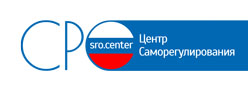 "Методические рекомендации по страхованию гражданской ответственности членов саморегулируемых организаций, основанных на членстве лиц, осуществляющих строительство"
(одобрены на совещании Минрегиона РФ, протокол от 27.02.2010)Документ подготовлен sro.centerОдобренына совещании Минрегиона России(протокол от 27.02.2010)МЕТОДИЧЕСКИЕ РЕКОМЕНДАЦИИПО СТРАХОВАНИЮ ГРАЖДАНСКОЙ ОТВЕТСТВЕННОСТИ ЧЛЕНОВСАМОРЕГУЛИРУЕМЫХ ОРГАНИЗАЦИЙ, ОСНОВАННЫХ НА ЧЛЕНСТВЕ ЛИЦ,ОСУЩЕСТВЛЯЮЩИХ СТРОИТЕЛЬСТВОI. ИСПОЛЬЗУЕМЫЕ ТЕРМИНЫ И ИХ ОПРЕДЕЛЕНИЯДля целей настоящего документа используются следующие термины и их определения:Саморегулируемая организация - некоммерческое партнерство, сведения о котором внесены в государственный реестр саморегулируемых организаций, основанных на членстве индивидуальных предпринимателей и (или) юридических лиц, осуществляющих строительство, реконструкцию, капитальный ремонт объектов капитального строительства;член Саморегулируемой организации - индивидуальный предприниматель или юридическое лицо, принятые в Саморегулируемую организацию в установленном порядке;гражданская ответственность - предусмотренная законодательством Российской Федерации обязанность возместить вред жизни или здоровью физических лиц, имуществу физических или юридических лиц, государственному или муниципальному имуществу, окружающей среде, жизни или здоровью животных и растений, объектам культурного наследия (памятникам истории и культуры) народов Российской Федерации, причиненный вследствие недостатков строительных работ, которые оказывают влияние на безопасность объектов капитального строительства;вред - вред, причиненный жизни или здоровью физических лиц, имуществу физических или юридических лиц, государственному или муниципальному имуществу, окружающей среде, жизни или здоровью животных и растений, объектам культурного наследия (памятникам истории и культуры) народов Российской Федерации вследствие недостатков, указанных в договоре страхования строительных работ, которые оказывают влияние на безопасность объектов капитального строительства;строительные работы - работы по строительству, ремонту, реконструкции объектов капитального строительства;страховщик - юридическое лицо, имеющее разрешение (лицензию) на осуществление страхования гражданской ответственности, выданное федеральным органом исполнительной власти по надзору за страховой деятельностью в установленном законодательством порядке;страхователь - лицо, заключившее со Страховщиком договор страхования гражданской ответственности;договор страхования гражданской ответственности "на годовой базе" - индивидуальный договор страхования гражданской ответственности члена Саморегулируемой организации, в соответствии с которым возмещается вред, причиненный в течение срока действия договора страхования вследствие недостатков строительных работ, выполняемых Страхователем в течение срока действия договора страхования и в течение определенного договором страхования периода до начала срока действия договора страхования, без привязки к конкретному объекту капитального строительства;договор страхования гражданской ответственности "на объектной базе" - индивидуальный договор страхования гражданской ответственности члена Саморегулируемой организации, в соответствии с которым возмещается вред, причиненный в течение срока действия договора страхования вследствие недостатков работ, выполняемых застрахованным лицом, в отношении конкретного объекта капитального строительства, указанного в договоре страхования;индивидуальный договор страхования гражданской ответственности - договор страхования гражданской ответственности, сторонами которого выступают страховая организация (страховщик) и член Саморегулируемой организации (страхователь);коллективный договор страхования гражданской ответственности - договор страхования гражданской ответственности всех или определенных членов Саморегулируемой организации, сторонами которого выступают страховая организация (страховщик) и Саморегулируемая организация (страхователь);страховой случай по договору страхования гражданской ответственности - наступление гражданской ответственности лиц, ответственность которых застрахована, по обязательствам, возникающим из причинения вреда вследствие недостатков указанных в договоре страхования строительных работ, которые оказывают влияние на безопасность объектов капитального строительства;страховая сумма - денежная сумма, в пределах которой страховщик обязуется выплатить страховое возмещение и, исходя из которой устанавливается размер страховых взносов (страховой премии) и размер страховой выплаты при наступлении страхового случая;страховой тариф - ценовая ставка страхового взноса (страховой премии) с единицы страховой суммы, устанавливаемый в договоре страхования с учетом объекта страхования и степени страхового риска;страховой взнос (страховая премия) - плата за страхование, которую страхователь вносит страховщику в соответствии с договором страхования, определяемая исходя из страхового тарифа;страховая выплата - денежная сумма, устанавливаемая договором страхования и выплачиваемая страховщиком страхователю, лицу, ответственность которого застрахована, выгодоприобретателю при наступлении страхового случая;лимит страхового возмещения - установленный в договоре страхования максимальный размер страхового возмещения по одному страховому случаю;безусловная франшиза - собственное участие лица, ответственность которого застрахована в возмещении причиненного вреда. Франшиза при выплате страхового возмещения вычитается из суммы вреда по каждому страховому случаю. При этом несколько случаев причинения вреда, произошедших в результате одного события или находящихся в причинной связи с одним событием, рассматриваются как один страховой случай;ретроактивный период - период, предшествующий началу срока действия договора страхования, в течение которого допущены недостатки работ, приведшие, в течение срока действия договора страхования, к наступлению страхового случая;свидетельство о допуске к работам (Свидетельство) - свидетельство о допуске к строительным работам, которые оказывают влияние на безопасность объектов капитального строительства, выдаваемое Саморегулируемой организацией своим членам, на основании которого члены Саморегулируемой организации обладают правом выполнять работы по строительству, реконструкции, капитальному ремонту объектов капитального строительства;стоимость работ по договору строительного подряда - полная стоимость работ по договору строительного подряда (контракту) в соответствии с проектной документацией, включая расходы на приобретение материалов, техники и оборудования, используемых при проведении строительных работ, расходы на заработную плату, расходы по перевозке, таможенные пошлины, сборы и налоги, в том числе налог на добавленную стоимость;аффилированные лица - физические и юридические лица, способные оказывать влияние на деятельность лица, ответственность которого застрахована, и (или) принимаемые им решения. К аффилированным относятся лица, поименованные в статье 4 Закона Российской Федерации от 22.03.1991 N 948-1 "О конкуренции и ограничении монополистической деятельности на товарных рынках".II. ОБЩИЕ ПОЛОЖЕНИЯ2.1. Настоящие методические рекомендации разработаны исходя из необходимости развития института страхования гражданской ответственности членов Саморегулируемых организаций, как составляющего элемента системы обеспечения безопасности выполнения строительных работ, наряду с институтом государственного строительного надзора и институтом контроля со стороны саморегулируемых организаций.2.2. Целью настоящих методических рекомендаций является предоставление методической помощи Саморегулируемым организациям, членам саморегулируемых организаций и страховым организациям при страховании гражданской ответственности, в случае причинения вреда вследствие недостатков строительных работ, которые оказывают влияние на безопасность объектов капитального строительства.2.3. Настоящие методические рекомендации направлены на развитие конкуренции на рынке (любом сегменте рынка) страховых услуг по страхованию гражданской ответственности, а также на недопущение распространения практики заключения формальных договоров страхования, не обеспечивающих реальной страховой защиты.2.4. Настоящие Методические рекомендации разработаны исходя из необходимости одновременного обеспечения доступности страховых услуг для членов Саморегулируемых организаций и максимально высокой степени страховой защиты.III. НОРМАТИВНАЯ БАЗА СТРАХОВАНИЯ ГРАЖДАНСКОЙОТВЕТСТВЕННОСТИ ЧЛЕНОВ САМОРЕГУЛИРУЕМОЙ ОРГАНИЗАЦИИ,ОСНОВАННОЙ НА ЧЛЕНСТВЕ ЛИЦ, ОСУЩЕСТВЛЯЮЩИХ СТРОИТЕЛЬСТВО3.1. Страхование гражданской ответственности должно осуществляться с соблюдением требований законодательства Российской Федерации, регламентирующего вопросы деятельности саморегулируемых организаций и осуществления страховой деятельности, в том числе:Гражданского кодекса Российской Федерации;Градостроительного кодекса Российской Федерации;Закона Российской Федерации от 27.11.1992 N 4015-1 "Об организации страхового дела в Российской Федерации";Федерального закона от 01.12.2007 N 315-ФЗ "О саморегулируемых организациях".3.2. В соответствии с пунктом 2 части 2 статьи 55.4 Градостроительного кодекса Российской Федерации Саморегулируемые организации, которые определили размер взноса в компенсационный фонд менее одного миллиона рублей на одного члена, обязаны установить требования к страхованию ее членами гражданской ответственности (далее - Требования к страхованию).3.3. В соответствии с пунктом 3 части 12 статьи 55.5 и пунктом 6 статьи 55.10 Градостроительного кодекса Российской Федерации Саморегулируемые организации устанавливают Требования к страхованию путем утверждения решением Общего собрания своих членов соответствующих правил саморегулирования.3.4. Рекомендуется устанавливать в Требованиях к страхованию регламентацию следующих вопросов:требования к страховой услуге;порядок заключения, расторжения, изменения индивидуальных договоров страхования гражданской ответственности, уплаты страхового взноса;общие требования к урегулированию отношений в связи с наступлением страхового случая;порядок осуществления контроля за соблюдением членами Саморегулируемых организаций требований к страховой услуге.3.5. В соответствии с частью 4 статьи 55.5 Градостроительного кодекса Российской Федерации Требования к страхованию не должны:противоречить требованиям законодательства Российской Федерации, в том числе требованиям технических регламентов;противоречить целям, указанным в части 1 статьи 55.1 Градостроительного кодекса Российской Федерации;устанавливать преимущества для индивидуальных предпринимателей и юридических лиц, являющихся учредителями Саморегулируемой организации;привести к недопущению, ограничению или устранению конкуренции, в том числе к разделу товарного рынка по территориальному принципу, объему продажи или покупки товаров, ассортименту реализуемых товаров либо составу продавцов или покупателей (заказчиков), созданию препятствий доступу на товарный рынок хозяйствующим субъектам.3.6. Требования к страхованию не могут содержать:какие-либо условия, определяющие величину применяемого страхового тарифа;требования к страховым компаниям, с которыми члены Саморегулируемых организаций могут заключать договора страхования гражданской ответственности, за исключением общих требований, установленных законодательством;иные условия, которые могут привести к недопущению, ограничению или устранению конкуренции.3.7. С целью унификации Требований к страхованию различных Саморегулируемых организаций Национальное объединение строителей может утвердить унифицированные Требования к страхованию и рекомендовать их для утверждения Общими собраниями членов Саморегулируемых организаций.3.8. На основании статьи 938 Гражданского кодекса Российской Федерации и ст. 6 Закона Российской Федерации "Об организации страхового дела в Российской Федерации" страхование гражданской ответственности вправе осуществлять страховые организации, имеющие лицензию на данный вид страхования.3.9. В соответствии со ст. 3 Закона Российской Федерации "Об организации страхового дела в Российской Федерации" добровольное страхование осуществляется на основании договора страхования и правил страхования, определяющих общие условия и порядок его осуществления (далее - Правила страхования).Правила страхования принимаются и утверждаются страховщиком самостоятельно на основании разработанных и утвержденных объединением страховщиков минимальных стандартов страхования в соответствии с Гражданским кодексом Российской Федерации и Законом Российской Федерации "Об организации страхового дела в Российской Федерации". При этом в отношении Правил страхования и сопутствующих им документов должна быть соблюдена лицензионная процедура, предусмотренная Законом Российской Федерации "Об организации страхового дела в Российской Федерации".IV. ОПРЕДЕЛЕНИЕ ВИДА ДОГОВОРА СТРАХОВАНИЯГРАЖДАНСКОЙ ОТВЕТСТВЕННОСТИ4.1. Коллективный договор страхования гражданской ответственности4.1.1. Возможность заключения коллективного договора страхования гражданской ответственности предусмотрена частями 1 и 3 статьи 13 Федерального закона "О саморегулируемых организациях".Вместе с тем требование по заключению указанного вида договора страхования может быть определено в качестве меры по дополнительной страховой защите членов Саморегулируемой организации и не может заменить собой необходимость заключения индивидуальных договоров страхования гражданской ответственности.Использование коллективного договора страхования гражданской ответственности в качестве единственного вида договора страхования гражданской ответственности противоречит:требованиям пункта 2 части 4 статьи 55.5 Градостроительного кодекса Российской Федерации, так как коллективный договор страхования, являясь, по сути, формой страхования компенсационного фонда, демотивирует Саморегулируемые организации к принятию мер для достижения целей, указанных в части 1 статьи 55.1 Градостроительного кодекса Российской Федерации;требованиям части 3 статьи 11 Федерального закона от 26 июля 2006 года N 135-ФЗ "О защите конкуренции", поскольку ограничивает право членов Саморегулируемой организации на свободный выбор страховщика. При этом страховщики лишаются возможности конкурировать за заключение договоров с членами Саморегулируемой организации.Кроме того, использование указанного вида договора страхования гражданской ответственности лишает возможности страховые организации влиять на предупреждение причинения вреда (через тарифы или контрольные мероприятия), в связи отсутствием взаимодействия с конкретными строительными организациями.4.2. Договор страхования гражданской ответственности "на годовой базе"4.2.1. Договор страхования гражданской ответственности "на годовой базе" заключается один раз в год и распространяется на все строительные работы, которые в течение срока действия договора будут выполнены лицом, ответственность которого застрахована, а также строительные работы, выполненные в ретроактивный период.4.2.2. При заключении договора страхования гражданской ответственности "на годовой базе" следует учитывать следующие особенности указанного вида договора страхования:страховая сумма по договору рассчитывается исходя из предшествующей деятельности застрахованного лица. При этом страховая сумма может быть необоснованно завышена, если в период страхования у лица, ответственность которого застрахована, произойдет падение объемов строительной деятельности, что приведет к уплате излишнего страхового взноса. Также страховая сумма может быть необоснованно занижена, если в период страхования у лица, ответственность которого застрахована, произойдет рост объемов строительной деятельности, что приведет к существенному риску выплат из средств компенсационного фонда;для строительных организаций, осуществляющих строительную деятельность с низкими рисками причинения вреда, страховые взносы будут необоснованно завышены, поскольку страховщики не могут прогнозировать уровень риска строительной деятельности в страховой период, поэтому в расчет размера страхового взноса могут быть заложены максимально возможные риски.4.2.3. Учитывая особенности договора страхования гражданской ответственности "на годовой базе", изложенные в пункте 4.2.2 настоящих Методических рекомендаций, при принятии решения о заключении указанного вида договора страхования гражданской ответственности следует исходить из следующего:договор страхования гражданской ответственности "на годовой базе" нецелесообразно распространять на договора строительного подряда, которые содержат в себе риски существенных выплат по возмещению вреда;преимуществом применения договора страхования гражданской ответственности "на годовой базе" является его однократное заключение в течение года.4.3. Договор страхования гражданской ответственности "на объектной базе"4.3.1. Действие договора страхования гражданской ответственности на "объектной базе" распространяется на все строительные работы, выполняемые в отношении конкретного объекта капитального строительства.4.3.2. При заключении договора страхования гражданской ответственности "на объектной основе" следует учитывать следующие особенности указанного вида договора страхования:договор страхования гражданской ответственности "на объектной базе" позволяет учитывать особенности конкретного объекта капитального строительства и выполняемых строительных работ для определения размера страховой суммы. Это дает более высокую, по сравнению договором страхования гражданской ответственности "на годовой базе", защиту средств компенсационных фондов Саморегулируемых организаций;предоставляемая договором страхования гражданской ответственности "на объектной базе" возможность учета особенностей конкретного объекта капитального строительства и выполняемых строительных работ способствует установлению оптимального размера страхового взноса, что обеспечивает экономию средств членов Саморегулируемых организаций, расходуемых на страхование;привязка к конкретному объекту капитального строительства дает возможность повышения эффективности страхования за счет использования института страхования генеральным подрядчиком одновременно собственной гражданской ответственности и ответственности субподрядчиков (субсубподрядчиков и т.д.). В этом случае субподрядчики (субсубподрядчики и т.д.), чья гражданская ответственность застрахована генеральным подрядчиком, могут быть освобождены от обязанности страхования собственной гражданской ответственности в отношении строительных работ, выполняемых на данном объекте.4.3.3. Учитывая особенности договора страхования гражданской ответственности "на объектной базе", изложенные в пункте 4.3.2 настоящих Методических рекомендаций, при принятии решения о заключении указанного вида договора гражданской ответственности следует исходить из следующего:требование к заключению договоров страхования гражданской ответственности "на объектной базе" в отношении всех договоров строительного подряда является малоцелесообразным в связи с большим количеством договоров и трудоемкостью их заключения, что приведет к снижению контроля Саморегулируемых организаций за соблюдением установленных требований к страховой услуге;преимуществом применения договора страхования гражданской ответственности "на объектной" базе" является более высокая степень защиты компенсационных фондов Саморегулируемых организаций.4.4. Рекомендации по установлению требований к виду индивидуального договора страхования гражданской ответственности4.4.1. Рекомендуется установить для членов Саморегулируемых организаций обязательность заключения договоров страхования гражданской ответственности "на годовой базе", однако не распространять это требование в отношении договоров строительного подряда, которые содержат в себе риски существенных выплат по возмещению вреда.4.4.2. В отношении договоров строительного подряда, которые содержат в себе риски существенных выплат по возмещению вреда, рекомендуется установить для членов Саморегулируемых организаций обязательность заключения договоров страхования гражданской ответственности "на объектной базе".4.4.3. К договорам строительного подряда, которые содержат в себе риски существенных выплат по возмещению вреда, рекомендуется отнести:все договора строительного подряда стоимостью более одного миллиарда рублей;договора строительного подряда стоимостью более ста миллионов рублей, если строительные работы, предусмотренные договором строительного подряда, выполняются в отношении особо опасных, технически сложных, уникальных объектов капитального строительства;договора, предусматривающие выполнение экспериментальных строительных работ по технологиям, ранее не применяемым в Российской Федерации, в отношении которых отсутствует регламентация их безопасного выполнения.4.4. По мере развития системы страхования гражданской ответственности, внедрения низкозатратных электронных технологий заключения договоров страхования гражданской ответственности, рекомендуется уменьшать суммы, указанные в пункте 4.4.3 настоящих Методических рекомендаций.V. РЕКОМЕНДАЦИИ ПО ТРЕБОВАНИЯМК СТРАХОВОЙ УСЛУГЕ ДЛЯ ИНДИВИДУАЛЬНЫХ ДОГОВОРОВ СТРАХОВАНИЯГРАЖДАНСКОЙ ОТВЕТСТВЕННОСТИ5.1. Рекомендации по определению страховой суммы5.1.1. При определении требований к страховой сумме необходимо исходить из следующего:у Саморегулируемых организаций существует мотивация к повышению размера страховой суммы, поскольку увеличение размера страховой суммы снижает риск выплат из компенсационного фонда;у членов Саморегулируемых организаций существует мотивация к снижению размера страховой суммы, поскольку снижение размера страховой суммы уменьшает размер страхового взноса.5.1.2. Размер страховой суммы по договору страхования гражданской ответственности "на годовой базе" рекомендуется устанавливать в зависимости от показателей деятельности члена Саморегулируемой организации. На начальном этапе формула расчета страховой суммы может определяться в виде процента от годовой выручки члена Саморегулируемой организации по строительным работам, выполненным в пределах территории Российской Федерации за предшествующий календарный год. При этом, с целью избежания двойного страхования гражданской ответственности, из годовой выручки необходимо вычитать выручку по договорам строительного подряда, указанным в пункте 4.4.3 настоящих Методических рекомендаций. По мере накопления и обеспечения доступности статистики страховых случаев формула расчета страховой суммы может усложняться и учитывать виды выполняемых строительных работ, иные характеристики деятельности члена Саморегулируемой организации. Рекомендуется также определить минимальный размер страховой суммы по договору страхования гражданской ответственности "на годовой базе".5.1.3. В отношении договора страхования "на годовой базе" рекомендуется определять страховую сумму в размере пяти процентов от годовой выручки члена Саморегулируемой организации по строительным работам, но не менее пяти миллионов рублей.При этом может быть установлена верхняя граница страховой суммы в размере не менее 100 миллионов рублей. При таком определении страховой суммы в подавляющем большинстве случаев возмещение вреда будет полностью осуществлено за счет средств страховых организаций.Минимальная страховая сумма в размере пяти миллионов рублей в отношении договора страхования "на годовой базе" обосновывается тем, что в сумму страхового взноса входят фиксированные затраты, связанные с расходами на заключении договора страхования. Снижение минимального размера страховой суммы менее пяти миллионов рублей не оказывает существенного влияния на размер страхового взноса, но существенно увеличивает риск выплат из компенсационного фонда.5.1.4. Размер страховой суммы по договору страхования гражданской ответственности "на объектной базе" рекомендуется устанавливать в зависимости от параметров договора строительного подряда. На начальном этапе формула расчета страховой суммы может определяться в виде процента от стоимости работ по договору строительного подряда. По мере накопления и обеспечения доступности статистики страховых случаев формула расчета страховой суммы может усложняться и учитывать виды выполняемых строительных работ, вид объекта капитального строительства, иные параметры договора строительного подряда. Рекомендуется также определить минимальный размер страховой суммы по договору страхования гражданской ответственности "на объектной базе".5.1.5. В отношении договора страхования "на объектной базе" рекомендуется определять страховую сумму в размере пяти процентов от стоимости работ по договору строительного подряда, но не менее десяти миллионов рублей. При этом может быть установлена верхняя граница страховой суммы в размере не менее 100 миллионов рублей. При таком определении страховой суммы в подавляющем большинстве случаев возмещение вреда будет полностью осуществлено за счет средств страховых организаций. Увеличение до десяти миллионов рублей минимального размера страховой суммы в отношении указанного вида договора страхования обусловлено повышенным риском выплаты более высоких сумм страхового возмещения.5.2. Рекомендации по определению срока страхования5.2.1. Договор страхования "на годовой базе" рекомендуется заключать сроком на один год. При этом рекомендуется устанавливать ретроактивный период не менее чем в три года. Такой подход позволит обеспечивать страховым покрытием возмещение вреда, причиненного вследствие недостатков строительных работ, выполненных в течение трех лет до заключения договора страхования и в период действия договора страхования.5.2.2. Договор страхования "на объектной базе" рекомендуется заключать на срок выполнения предусмотренных договором страхования строительных работ, увеличенный не менее чем на три года, поскольку вероятность причинения вреда третьим лицам вследствие недостатков работ максимальна в период выполнения строительных работ и в течение нескольких лет после их завершения.5.3. Рекомендации по определению лимита страхового возмещения по одному страховому случаюС целью недопущения заключения фиктивных договоров страхования гражданской ответственности рекомендуется не устанавливать лимит страхового возмещения по одному страховому случаю, если размер страховой суммы по договору страхования рассчитан в соответствии с пунктами 5.1.3 и 5.1.5 настоящих Методических рекомендаций. Если страховая сумма в договоре страхования определена в большем размере, то лимит страхового возмещения по одному страховому случаю не должен быть менее размера страховой суммы, рассчитанной в соответствии с пунктами 5.1.3 и 5.1.5 настоящих Методических рекомендаций.5.4. Рекомендации по определению франшизы5.4.1. При определении требований к франшизе необходимо исходить из следующего:уменьшение франшизы снижает риск выплат из компенсационного фонда;увеличение франшизы уменьшает размер страхового взноса.5.4.2. Рекомендуется в договоре страхования гражданской ответственности предусматривать применение безусловной франшизы в размере 100 тыс. рублей. Указанный размер франшизы позволяет существенно снизить размер страхового взноса, так как размер причиняемого вреда часто находится в пределах указанной суммы или близок к ней. При указанном размере франшизы выплаты по возмещению вреда не будут проводиться из компенсационного фонда, так как суммы до 100 тыс. рублей, как правило, оплачиваются непосредственными причинителями вреда.5.5. Рекомендации по определению исключений из страхового покрытия5.5.1. Исключения из страхового покрытия должны быть в полном объеме и однозначно определены в Требованиях к страхованию.5.5.2. В число исключений из страхового покрытия рекомендуется включать события, которые в силу законодательства или по иным признакам не попадают под определение страхового случая по возмещению вреда в соответствии с настоящими Методическими рекомендациями. Это позволит избежать конфликтных ситуаций и необоснованных судебных разбирательств. К числу таких исключений из страхового покрытия рекомендуется отнести следующие:любые косвенные убытки, возникшие в результате страхового события, в том числе неполученная прибыль, убытки от просрочек, ущерб деловой репутации (для юридических лиц), моральный вред (для физических лиц), неустойки, штрафы, пени и т.п.;убытки, причиненные вследствие всякого рода военных действий или военных мероприятий и их последствий, народных волнений, гражданской войны, забастовок, бунта, путча, мятежа, локаутов, введения чрезвычайного или особого положения, государственного переворота, распоряжений государственных органов, террористического акта;убытки, причиненные вследствие изъятия, конфискации, реквизиции, ареста или уничтожения результатов работ, оказывающих влияние на безопасность объектов капитального строительства, по распоряжению государственных органов;убытки, причиненные вследствие умышленных действий (бездействий) лица, ответственность которого застрахована, выгодоприобретателя, его работников, при условии, что факт умышленных действий подтвержден в установленном законодательством Российской Федерации порядке, а также вред, причиненный в результате совершения или попытки совершения умышленного преступления с участием сотрудников застрахованного лица, ответственных за организацию и проведение работ;убытки, причиненные в связи с недостатками, допущенными лицом, ответственность которого застрахована, при выполнении строительных работ, оказывающих влияние на безопасность объектов капитального строительства, в случае, если на момент заключения договора страхования застрахованному лицу (его представителям) было известно или заведомо должно было быть известно о наличии таких недостатков, и застрахованное лицо не было уведомлено о данных недостатках при заключении страхового договора;убытки, причиненные вследствие недостатков, допущенных лицом, ответственность которого застрахована, при выполнении строительных работ, в случае отсутствия у лица, ответственность которого застрахована, в момент допущения недостатков действующего Свидетельства о допуске на выполнение данных видов (подвидов) работ, полученного надлежащим образом;вред, причиненный в результате эксплуатации транспортных средств, допущенных к эксплуатации на дорогах общего пользования, произошедший вне территории выполнения строительных работ (границ строительной площадки), определенной в проектной документации, плавучих средств или воздушных судов.5.5.3. В число исключений из страхового покрытия рекомендуется включать события, риски, наступление которых подлежит иному виду страхования - страхование имущества. К числу таких исключений из страхового покрытия рекомендуется отнести причинение вреда:объекту капитального строительства, являющемуся предметом договора строительного подряда;причинение вреда строительным материалам, конструкциям, монтируемому оборудованию и т.п., являющимся частью объекта капитального строительства или находящимися на строительной площадке в целях его последующего использования для строительства, реконструкции, капитального ремонта объекта капитального строительства;зданиям, строениям, сооружениям, которые являются полностью или в части результатом осуществляемых лицом, ответственность которого застрахована, строительных работ, вследствие недостатка которых был причинен вред, либо частям таких зданий, строений, сооружений;оборудованию, оснастке строительной или монтажной площадки, используемому для производства строительных работ, относящихся к застрахованной деятельности;имуществу, которое находится во владении или пользовании лица, ответственность которого застрахована, находится у него на хранении или под его контролем или другого лица, занятого в выполнении строительных работ на строительной площадке, где лицо, ответственность которого застрахована, выполняло строительные работы, вследствие недостатка которых был причинен вред;имуществу, которое находится во владении или пользовании работников лица, ответственность которого застрахована, а также физических лиц, не состоящих в трудовых отношениях с лицом, ответственность которого застрахована, но выполняющие работу на строительной площадке для них, по их указаниям и под их контролем;имуществу, которое находится во владении или пользовании застройщика (заказчика).5.5.4. В число исключений из страхового покрытия рекомендуется включать события, риски, наступление которых подлежат иному виду страхования - страхование жизни и здоровья. К числу таких исключений из страхового покрытия рекомендуется отнести причинение вреда жизни, здоровью работников лица, ответственность которого застрахована, подрядчика (подрядчиков), застройщика (заказчика) или другого лица, занятого в выполнении работ на строительной площадке, где лицо, ответственность которого застрахована, выполняло строительные работы, вследствие недостатка которых был причинен вред, а также физических лиц, не состоящих в трудовых отношениях с лицом, ответственность которого застрахована, но выполняющие работу на строительной площадке для него, по его указаниям и под его контролем.5.5.5. В число исключений из страхового покрытия рекомендуется включать события, риски, наступление которых подлежит иному виду страхования - страхование ответственности организаций, эксплуатирующих опасные производственные объекты, и владельцев гидротехнических сооружений в соответствии с Федеральными законами от 21.07.1997 N 116-ФЗ "О промышленной безопасности опасных производственных объектов" и от 21.07.1997 N 117-ФЗ "О безопасности гидротехнических сооружений". Данное исключение рекомендуется не распространять на суммы причинения вреда, превышающие лимиты ответственности по существующим договорам страхования гражданской ответственности в отношении эксплуатации опасных производственных объектов и гидротехнических сооружений, заключенным во исполнение требований указанных выше Федеральных законов.5.5.6. В число исключений из страхового покрытия рекомендуется включать события, страхование которых нецелесообразно вследствие существенного влияния на величину страхового взноса. К числу таких исключений из страхового покрытия рекомендуется отнести:вред, причиненный вследствие действия работников лица, ответственность которого застрахована, в состоянии наркотического, алкогольного или иного опьянения. Данное исключение не распространяется на случаи, когда вред причинен жизни или здоровью третьих лиц;вред, причиненный вследствие полного прекращения работ, не предусмотренного проектной документацией, на срок свыше трех месяцев;вред, причиненный имуществу лиц, аффилированных по отношению к лицу, ответственность которого застрахована.5.5.7. В число исключений из страхового покрытия рекомендуется включать события, страхование которых нецелесообразно вследствие невозможности перестрахования на мировых рынках страховых услуг. К числу таких исключений из страхового покрытия рекомендуется отнести:вред, причиненный вследствие прямого и (или) косвенного воздействия ядерной энергии, воздействия радиоактивного или иного ионизирующего излучения, ядерного взрыва, радиации или радиоактивного заражения;вред, причиненный вследствие вредных для жизни и здоровья асбестовой пыли, асбеста, диэтилстирола, диоксида, мочевинного формальдегида или их компонентов, ядовитой плесени, грибка.5.6. Рекомендации по определению срока выплаты Страховщиком страхового возмещенияРекомендуется устанавливать в договоре страхования срок выплаты страховщиком страхового возмещения - не более двадцати рабочих дней с даты предоставления лицом, ответственность которого застрахована, документов, необходимых для подтверждения факта наступления страхового случая.VI. РЕКОМЕНДАЦИИ ПО ПОРЯДКУ ЗАКЛЮЧЕНИЯ, РАСТОРЖЕНИЯ,ИЗМЕНЕНИЯ ИНДИВИДУАЛЬНЫХ ДОГОВОРОВ СТРАХОВАНИЯ ГРАЖДАНСКОЙОТВЕТСТВЕННОСТИ, УПЛАТЕ СТРАХОВОГО ВЗНОСА6.1. Саморегулируемым организациям рекомендуется установить следующие требования в отношении своих членов по вопросам заключения индивидуальных договоров страхования гражданской ответственности:при приеме в члены Саморегулируемой организации заключение договора страхования гражданской ответственности "на годовой базе" должно осуществляться в срок не позднее 3-х рабочих дней после принятия решения о приеме в члены Саморегулируемой организации;страхование гражданской ответственности "на годовой базе" должно обеспечиваться непрерывно в течение всего периода членства в Саморегулируемой организации, путем продления действующего договора страхования гражданской ответственности "на годовой базе" на срок не менее одного года, либо заключения нового договора страхования гражданской ответственности "на годовой базе";заключение договоров страхования гражданской ответственности "на объектной базе" должно осуществляться до начала выполнения работ по соответствующим договорам строительного подряда.6.2. Саморегулируемым организациям рекомендуется установить требование в отношении своих членов, согласно которому в период членства в СРО страхователю запрещается добровольно расторгать или изменять договор страхования без согласия Саморегулируемой организации, за исключением изменений в части увеличения страховой суммы, лимита страховой выплаты, сроков страхования, расширения страхового покрытия, уменьшения размера франшизы.6.3. Саморегулируемым организациям рекомендуется установить требования в отношении своих членов, в соответствии с которым страховой взнос должен быть оплачен единовременным платежом не позднее десяти рабочих дней с момента заключения договора страхования. Не допускается уплата страхового взноса частями, за исключением договоров страхования, заключенных на срок больше года. В этом случае оплата страхового взноса допускается ежегодными платежами.VII. ОБЩИЕ ТРЕБОВАНИЯ К УРЕГУЛИРОВАНИЮ ОТНОШЕНИЙ В СВЯЗИС НАСТУПЛЕНИЕМ СТРАХОВОГО СЛУЧАЯ7.1. В договоре страхования рекомендуется предусматривать:возможность досудебного (внесудебного) урегулирования страхового случая - подтверждение наступления ответственности застрахованного лица и размера вреда, подлежащего возмещению, на основании соглашения между застрахованным лицом, страховой организацией и пострадавшим лицом (Выгодоприобретателем);право страхователя (иного лица, ответственность которого застрахована в соответствии с настоящими Требованиями) на получение страхового возмещения в случае, если страхователь с предварительного письменного согласия страховщика самостоятельно возместил причиненный вред в денежной форме.7.2. Саморегулируемым организациям рекомендуется установить требования в отношении своих членов, в соответствии с которыми:застрахованное лицо обязано уведомить о страховом случае Саморегулируемую организацию, членом которой он является;страхователь обязан восстановить страховую сумму по действующему договору страхования после выплаты страховщиком страхового возмещения до размера, который она составляла на момент наступления страхового случая. Восстановление страховой суммы должно быть осуществлено страхователем в срок не позднее 30 дней с момента выплаты страхового возмещения.VIII. РЕКОМЕНДАЦИИ ПО ПОРЯДКУ ОСУЩЕСТВЛЕНИЯ КОНТРОЛЯЗА СОБЛЮДЕНИЕМ ЧЛЕНАМИ САМОРЕГУЛИРУЕМЫХ ОРГАНИЗАЦИЙТРЕБОВАНИЙ К СТРАХОВОЙ УСЛУГЕСаморегулируемым организациям рекомендуется установить следующие положения по вопросам осуществления контроля за соблюдением членами саморегулируемых организаций требований к страховой услуге:8.1. рекомендуется установить в Требованиях к страхованию обязанность члена Саморегулируемой организации уведомлять Саморегулируемую организацию о заключении, продлении, расторжении договора страхования гражданской ответственности, внесении изменений в договор страхования гражданской ответственности. Уведомление должно направляться в Саморегулируемую организацию в срок не позднее пяти рабочих дней после соответствующего действия. К уведомлению о заключении, продлении договора страховании необходимо прилагать копию соответствующего договора (страхового полиса), копию документа об уплате страхового взноса. В уведомлении о расторжении договора страхования гражданской ответственности, о внесении изменений в договор страхования необходимо указывать причину расторжения договора, внесения в него изменений. К уведомлению о внесении изменений в договор страхования должны прилагаться копии документов об изменении договора, а также, при необходимости, документы, подтверждающие уплату страхового взноса;8.2. рекомендуется установить в Правилах контроля в области саморегулирования, утверждаемых Общим собранием членов Саморегулируемой организации, требование о проведении ежегодных плановых проверок соблюдения Требований к страхованию, а также основания назначения и порядок проведения внеплановых проверок соблюдения Требований к страхованию;8.3. при проведении Саморегулируемыми организациями плановых и внеплановых проверок соблюдения Требований к страхованию рекомендуется заблаговременно на основании части 7 статьи 9 Федерального закона "О саморегулируемых организациях" запрашивать у члена Саморегулируемой организации необходимую для проверки информацию. В частности, для контроля соблюдения требований о заключении индивидуальных договоров страхования гражданской ответственности "на объектной базе" рекомендуется запрашивать сведения о перечне действующих договоров строительного подряда и их стоимости. Для проверки соблюдения требований к страховой сумме в отношении договоров страхования гражданской ответственности "на годовой базе" рекомендуется запрашивать сведения о выручке по строительным работам за предшествующий календарный год;8.4. рекомендуется в документе, устанавливающем систему мер дисциплинарного воздействия за несоблюдение членами Саморегулируемой организации правил саморегулирования, установить меры дисциплинарного воздействия в отношении членов Саморегулируемой организации, нарушившим Требования к страхованию, вплоть до исключения из членов Саморегулируемой организации.IX. ЗАКЛЮЧИТЕЛЬНЫЕ ПОЛОЖЕНИЯ9.1. Для повышения эффективности института страхования гражданской ответственности членов Саморегулируемых организаций рекомендуется:Национальному объединению строителей - создать Комитет по страхованию при Совете Национального объединения строителей. Функции Комитета должны включать в себя разработку унифицированных документов в области страхования гражданской ответственности для всех Саморегулируемых организаций, организацию работы по выработке позиции Национального объединения строителей по вопросам страхования гражданской ответственности;Саморегулируемым организациям - сформировать систему контроля за соблюдением Требований к страхованию;страховым организациям - сформировать систему контроля за обеспечением безопасного выполнения строительных работ. Право контролировать безопасное выполнение строительных работ может быть предоставлено страховщику на основании договора страхования.9.2. С целью обеспечения доступности необходимой информации о страховании гражданской ответственности для выгодоприобретателей, Саморегулируемых организаций, государственных и муниципальных органов публичной власти, иных юридических и физических лиц Национальному объединению строителей совместно с некоммерческими объединениями страховщиков рекомендуется сформировать открытую для всеобщего доступа общероссийскую базу данных страховых полисов. Право на предоставление соответствующей информации в общероссийскую базу данных страховых полисов должно предоставляться страховщикам и страхователям на основании договоров страхования.9.3. С целью повышения обоснованности расчета страховых тарифов Национальному объединению строителей совместно с некоммерческими объединениями страховщиков рекомендуется:сформировать закрытую базу данных страховых случаев, на основе которой определять статистические показатели риска страховых случаев в зависимости от видов строительных работ, объектов капитального строительства и иных параметров;обеспечить регулярную публикацию и общую доступность статистики страховых случаев.9.4. Саморегулируемым организациям рекомендуется разработать и внедрить систему учета физических лиц - работников членов Саморегулируемых организаций, ответственных за безопасное выполнение строительных работ. По мере внедрения указанной системы страховым организациям рекомендуется широко использовать право суброгации в отношении физических лиц - работников членов Саморегулируемых организаций, ответственных за безопасное выполнение строительных работ, по вине которых произошел страховой случай. Внедрение суброгации приведет в существенному повышению безопасности в строительстве и снижению размера страховых взносов.__________________________________________________________________________________